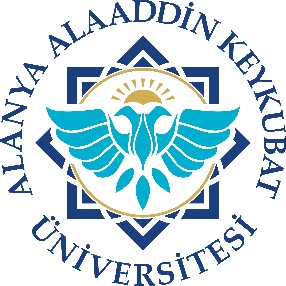 ALANYA ALAADDİN KEYKUBAT ÜNİVERSİTESİ                                                              SPOR BİLİMLERİ  FAKÜLTESİSINAV TUTANAĞIALANYA ALAADDİN KEYKUBAT ÜNİVERSİTESİ                                                              SPOR BİLİMLERİ  FAKÜLTESİSINAV TUTANAĞIALANYA ALAADDİN KEYKUBAT ÜNİVERSİTESİ                                                              SPOR BİLİMLERİ  FAKÜLTESİSINAV TUTANAĞIDersin Adı: Ders Kodu/Şube Kodu:Ders Sorumlusu: Dersin Adı: Ders Kodu/Şube Kodu:Ders Sorumlusu: Dersin Adı: Ders Kodu/Şube Kodu:Ders Sorumlusu: Sınav Tarihi: Sınav Yeri: Sınav Saati:   9:30-11:30	          11:30-15:30           13:30-15:30         15:30-17:30          Diğer Sınav Tarihi: Sınav Yeri: Sınav Saati:   9:30-11:30	          11:30-15:30           13:30-15:30         15:30-17:30          Diğer Sınav Tarihi: Sınav Yeri: Sınav Saati:   9:30-11:30	          11:30-15:30           13:30-15:30         15:30-17:30          Diğer Gözetmen   1: ……………………………………………..                     İmza:                     2: ……………………………………………...                     İmza: Gözetmen   1: ……………………………………………..                     İmza:                     2: ……………………………………………...                     İmza: Gözetmen   1: ……………………………………………..                     İmza:                     2: ……………………………………………...                     İmza: Sınav belirtilen gün ve saatte yapıldıEvet HayırGözetmenler sınav yerlerine geldilerEvet HayırSınav yapılan yer sınav için yeterliydiEvet HayırSınav sorunsuz bir şekilde tamamlandıEvet HayırHayır ise lütfen açıklayınız …………………………………………………………………………………………………………...…………………………………………………………………………………………………………………………………………………………………………………………………………………………………………………………………………………………………………………………………………………………………………………………………………………………………………………………………………………………………………………………………………………………………Hayır ise lütfen açıklayınız …………………………………………………………………………………………………………...…………………………………………………………………………………………………………………………………………………………………………………………………………………………………………………………………………………………………………………………………………………………………………………………………………………………………………………………………………………………………………………………………………………………………Hayır ise lütfen açıklayınız …………………………………………………………………………………………………………...…………………………………………………………………………………………………………………………………………………………………………………………………………………………………………………………………………………………………………………………………………………………………………………………………………………………………………………………………………………………………………………………………………………………………Tarih:                                                                                                      İmza:Tarih:                                                                                                      İmza:Tarih:                                                                                                      İmza:Sınavda uyulması gereken kurallar:1- Sınav esnasında sigara içilmesi kesinlikle yasaktır.2- Sınava cep telefonu ile girilmesi yasaktır.3-Sınav başlangıç ve bitiş zamanları öğrencilere ilan edilecektir.4- Sınava katılan öğrencilerin yoklaması alınacaktır.5- Sınav disiplinini bozan (kopya çeken veya kurallar uymayan vb.) öğrenciler mutlaka tutanakta belirtilecektir.6- Sınav süresince öğrencilerin aralarında konuşmalarına izin verilmeyecektir.7- Sınav süresince gözetmenler tarafından öğrencilere sorular hakkında açıklama yapılmayacaktır.Sınavda uyulması gereken kurallar:1- Sınav esnasında sigara içilmesi kesinlikle yasaktır.2- Sınava cep telefonu ile girilmesi yasaktır.3-Sınav başlangıç ve bitiş zamanları öğrencilere ilan edilecektir.4- Sınava katılan öğrencilerin yoklaması alınacaktır.5- Sınav disiplinini bozan (kopya çeken veya kurallar uymayan vb.) öğrenciler mutlaka tutanakta belirtilecektir.6- Sınav süresince öğrencilerin aralarında konuşmalarına izin verilmeyecektir.7- Sınav süresince gözetmenler tarafından öğrencilere sorular hakkında açıklama yapılmayacaktır.Sınavda uyulması gereken kurallar:1- Sınav esnasında sigara içilmesi kesinlikle yasaktır.2- Sınava cep telefonu ile girilmesi yasaktır.3-Sınav başlangıç ve bitiş zamanları öğrencilere ilan edilecektir.4- Sınava katılan öğrencilerin yoklaması alınacaktır.5- Sınav disiplinini bozan (kopya çeken veya kurallar uymayan vb.) öğrenciler mutlaka tutanakta belirtilecektir.6- Sınav süresince öğrencilerin aralarında konuşmalarına izin verilmeyecektir.7- Sınav süresince gözetmenler tarafından öğrencilere sorular hakkında açıklama yapılmayacaktır.